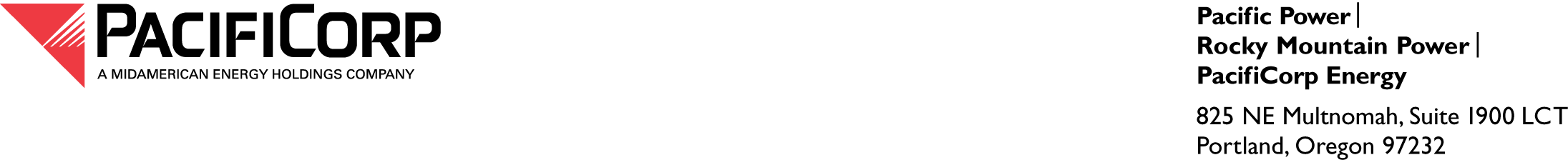 October 8, 2010 ELECTRONIC FILINGAND OVERNIGHT DELIVERYWashington Utilities and Transportation Commission1300 S. Evergreen Park Drive SouthwestP.O. Box 47250,   98504-7250Attn:  	David W. Danner	Executive Director and SecretaryRe:	Docket No. UE-030077Order No. 01Redacted Version - Report of New Credit Support Arrangements	Dear Mr. Danner:Pursuant to UE-030077, Order 01, PacifiCorp, dba Pacific Power (PacifiCorp), submits for filing the following documents: Attachment A      Reoffering Circular dated September 15, 2010Attachment B      Confidential Letter of Credit Agreements, dated September 22, 2010, among the Company and Wells Fargo Bank NA, as Letter of Credit Issuing Bank for the following Bond issues:$22,485,000 Converse County, Wyoming Pollution Control Revenue Refunding Bonds, Series 1992 (PacifiCorp Project)$9,335,000 Sweetwater County, Wyoming Pollution Control Revenue Refunding Bonds, Series 1992A (PacifiCorp Project)$6,305,000 Sweetwater County, Wyoming Pollution Control Revenue Refunding Bonds, Series 1992B (PacifiCorp Project)The Letter of Credit Agreements provided in Attachment B are considered confidential and are filed consistent with WAC 480-07-160.  As such, enclosed are an original and two redacted copies of the filing and an original and two confidential copies of the filing.  Because PacifiCorp has not issued any new securities in connection with the referenced transaction, no Report of Securities Issued is enclosed.  PacifiCorp arranged for the Letters of Credit to provide credit enhancement and to help assure timely payment of amounts due with respect to each PCRB series.  The new Letters of Credit are expected to enable PacifiCorp to achieve a lower cost of money with respect to the financing authorized by the above-listed Order.Please contact me if you have any questions about this letter or the enclosed documents.Sincerely,Bruce N. WilliamsEnclosurescc:	Cathie AllenATTACHMENT AREOFFEREING CIRCULARDATED SEPTEMBER 15, 2010ATTACHMENT B REDACTED VERSIONLETTER OF CREDIT AGREEMENTSCONFIDENTIAL PER WAC 480-07-160$22,485,000 Converse County, Wyoming Pollution Control Revenue Refunding Bonds, Series 1992 (PacifiCorp Project)$9,335,000 Sweetwater County, Wyoming Pollution Control Revenue Refunding Bonds, Series 1992A (PacifiCorp Project)$6,305,000 Sweetwater County, Wyoming Pollution Control Revenue Refunding Bonds, Series 1992B (PacifiCorp Project)